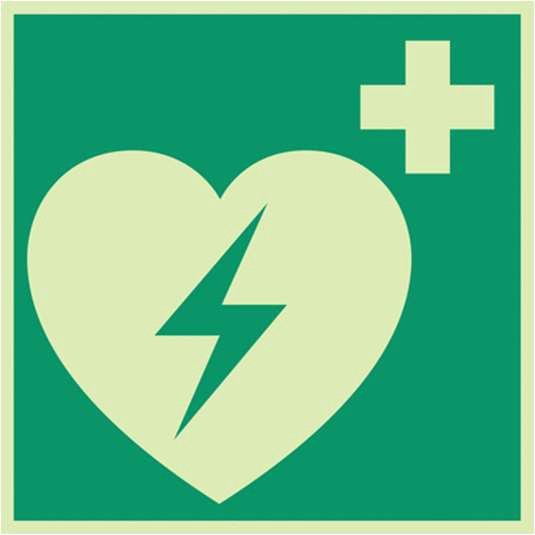 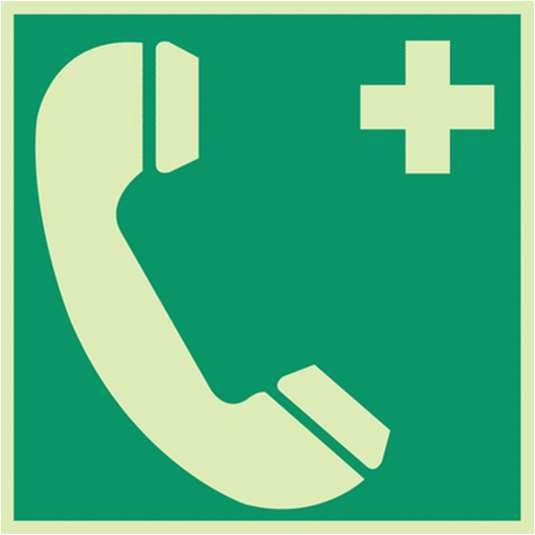 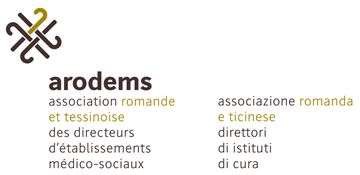 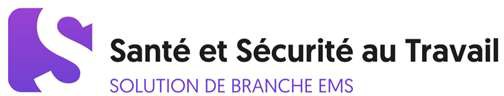 7.4.6 Pictogrammes pour plan d’évacuation et de sauvetage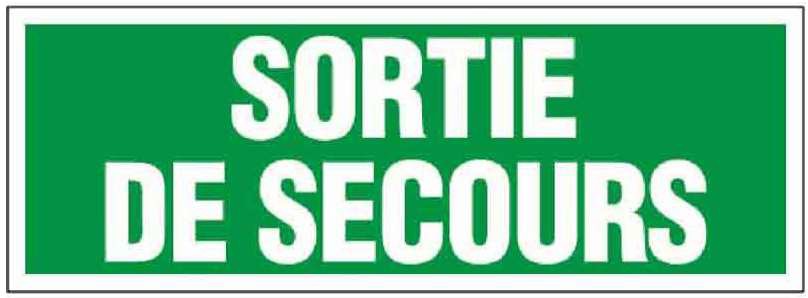 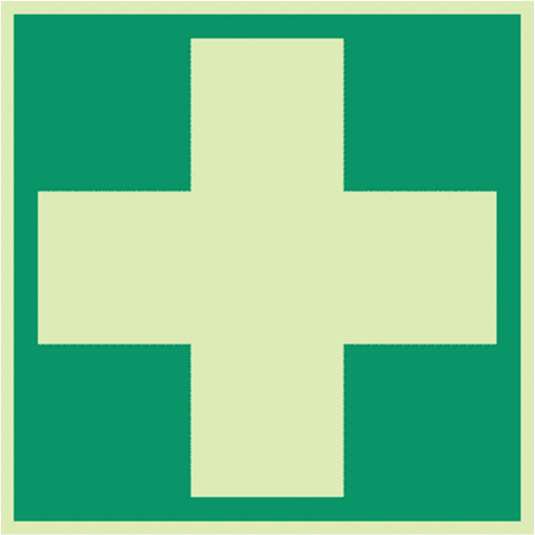 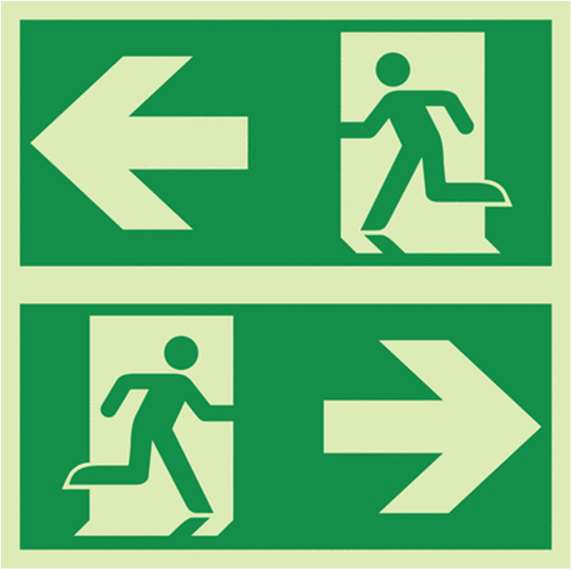 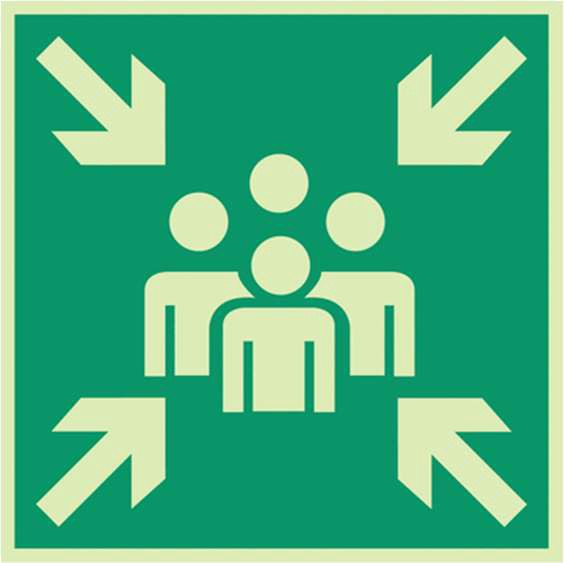 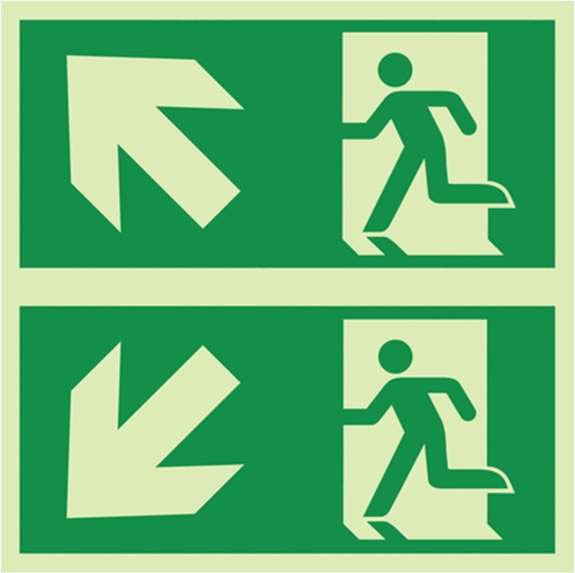 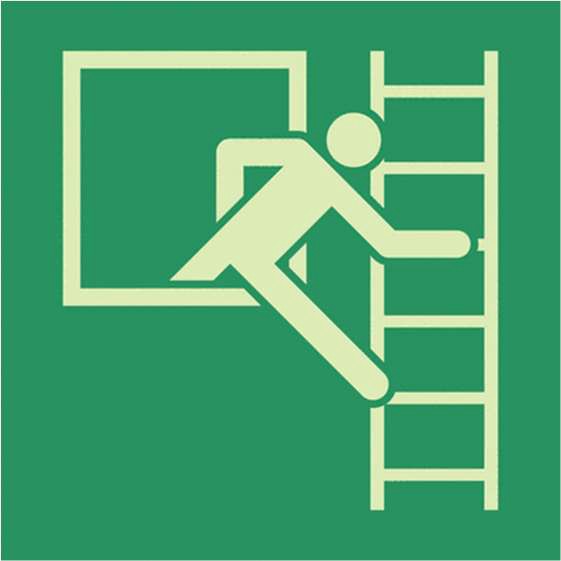 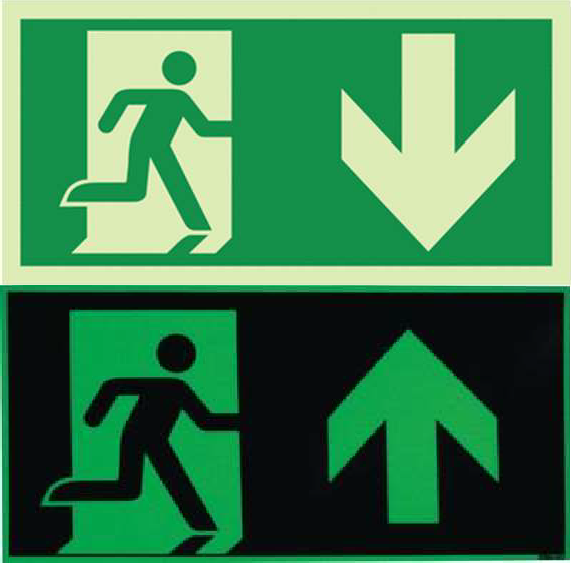 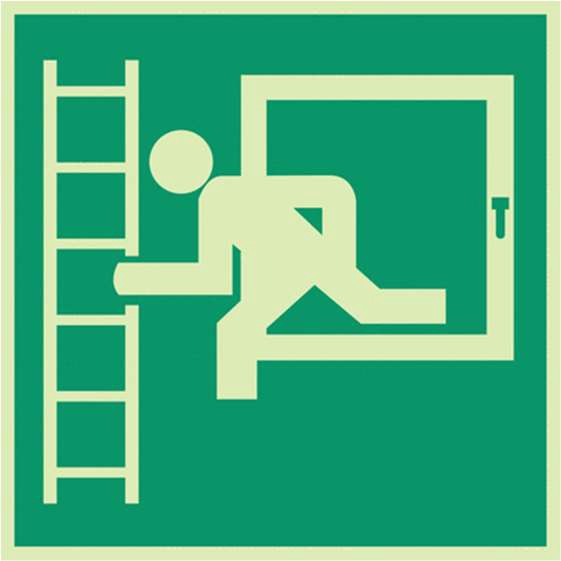 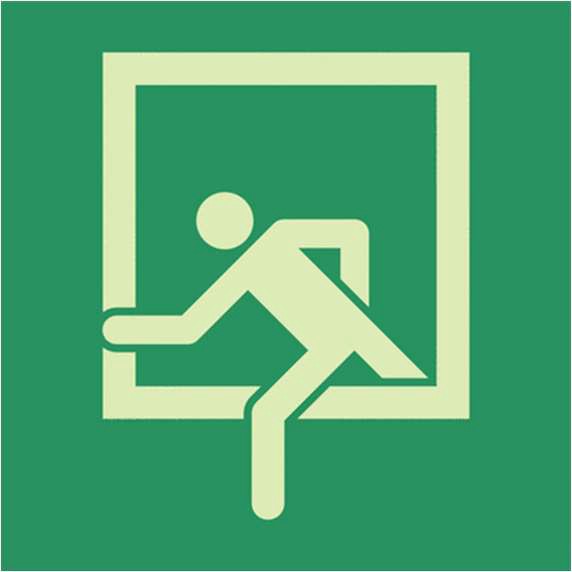 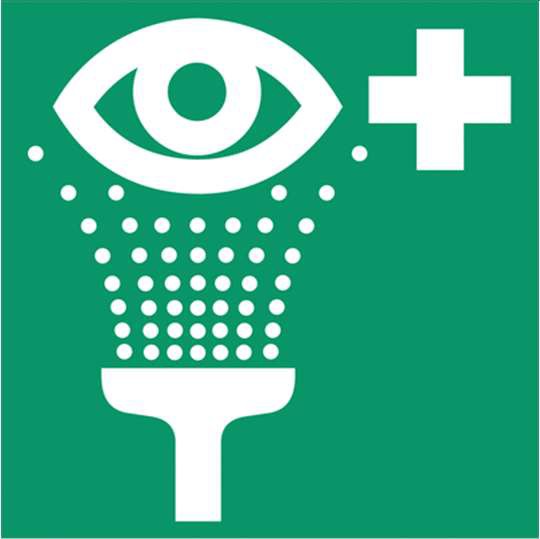 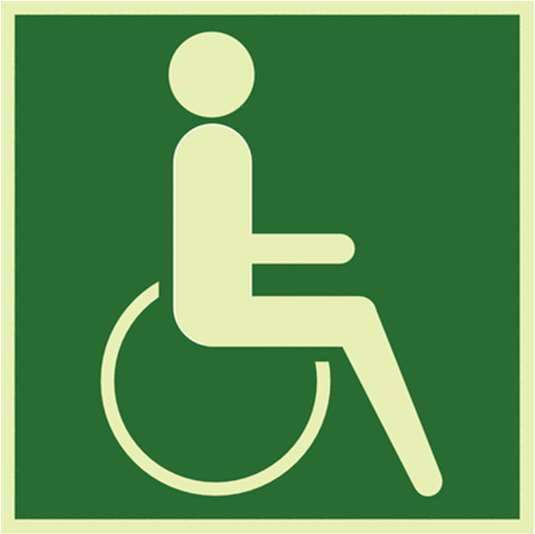 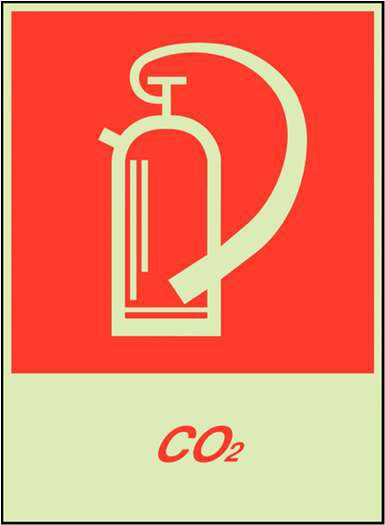 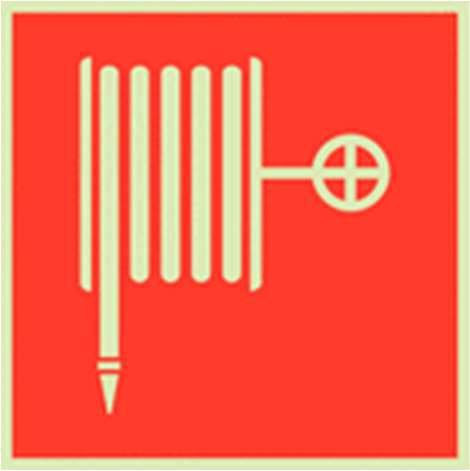 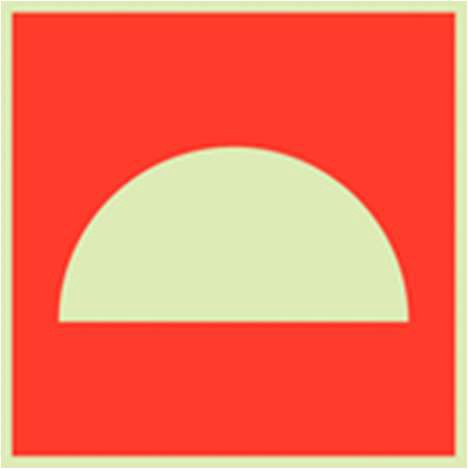 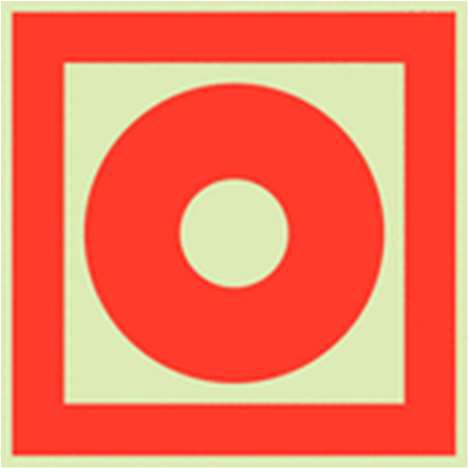 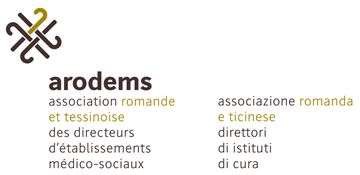 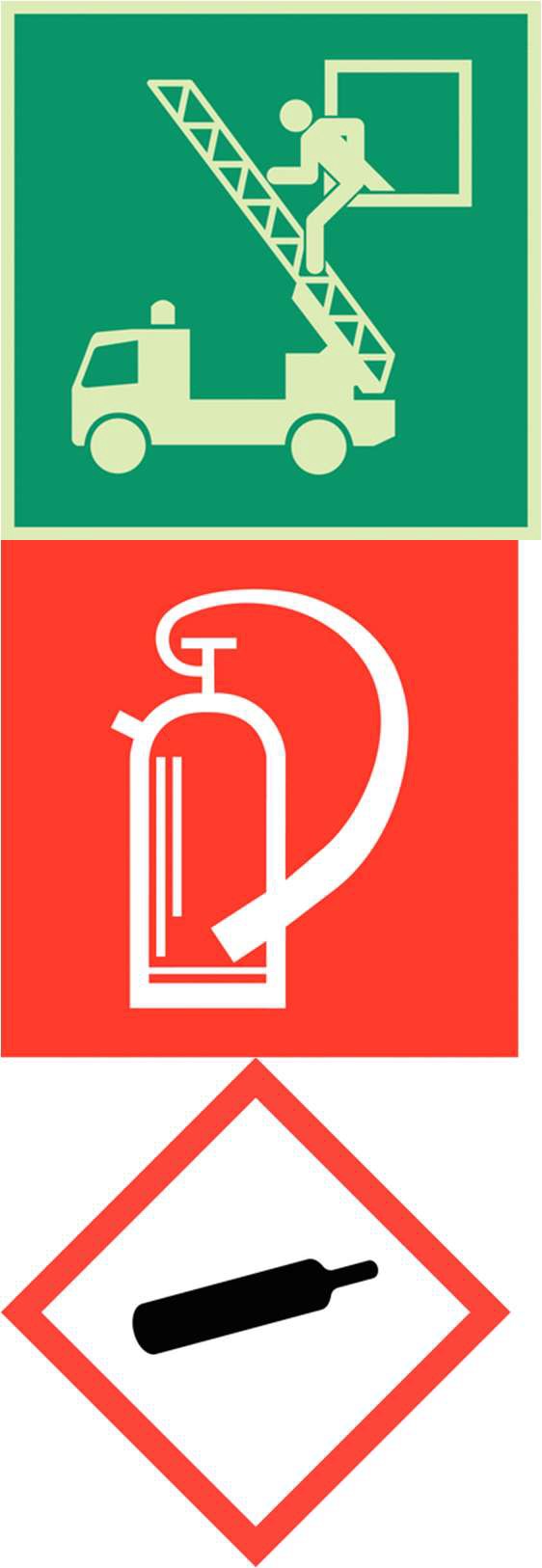 